Programmazione didattica annualeAnno Scolastico 2021/2022Docente Prof./ Prof.ssa r. priviteraMateria di insegnamento   scienzeClasse quarta  B   Liceo Scientifico Tradizionale piano di lavoro•	Conoscere nelle linee generali i meccanismi di funzionamento del mondo biologico nelle dimensioni spaziale e temporale e a diversi livelli di organizzazione.•	Acquisire consapevolezza dell’importanza delle ipotesi per spiegare fatti e fenomeni naturali e per organizzare correttamente l’osservazione.•	Acquisire consapevolezza della continua evoluzione delle problematiche e delle conoscenze scientifiche.•	Coniugare la conoscenza dei problemi ambientali con comportamenti adeguati.•	Saper utilizzare le reti informatiche nelle attività di studio e di ricerca.•	Saper approfondire autonomamente le conoscenze scientifiche e controllare l’attendibilità delle fonti d’informazione.•	Saper utilizzare il linguaggio della biologia, chiarendo il significato dei termini.•	Acquisire un atteggiamento collaborativo che permetta di confrontarsi positivamente con gli altri.strumentiLezione frontale sia tradizionale che partecipata, facendo uso della l.i.m.Attività laboratoriali sperimentali e manipolative, volte al miglioramento della comprensione dei fenomeni studiati;Lavori di gruppoSussidi e supporti didattici: Libro di testo integrato da spunti presi da altre pubblicazioni specifiche sull’argomento.Filmati e simulazioni di laboratorio alla LIMVerifica e valutazione delle competenze:Quesiti V/F; quesiti a scelta multipla; esercizi di completamento; risposte aperte; esercizi applicativi, interrogazioni orali.Durante lo svolgimento dell’unità  si terrà conto dei diversi ritmi e tempi di apprendimento,  al fine di ottimizzarli e personalizzarli.  Le interrogazioni  saranno un momento estemporaneo di verifica utili a far emergere eventuali bisogni formativi.contenutiSCIENZE DELLA TERRA
Attività di supporto ed integrazione. Iniziative di recupero. Le attività di recupero saranno svolte in itinere. Nel caso di argomenti particolarmente ostici, la scansione temporale verrà modificata per permettere il superamento dei problemi di comprensione da parte degli alunni. Sarà sempre data la possibilità, agli alunni che presentano valutazioni insufficienti, di recuperare concordando con il docente i modi e i tempi del recupero stesso.Eventuali altre attività (progetti specifici, forme di apprendimento di eccellenza per gruppi di allievi, sperimentazione di didattiche alternative, moduli specifici e strumenti compensativi per allievi DSA/BES/DisabiliNon sono, al momento previste, forme di attività atte a valorizzare le eccellenze. Non sono presenti alunni BES\dsa\disabili Contenuti specifici nell’ambito dell’insegnamento dell’educazione civica : secondo anno: Gestione delle risorse rinnovabili e non rinnovabili     vedi capitolo 8 programmazione curriculare                                                                                                   Monte ore dedicato n. 5  ore CompetenzeCompetenzeCompetenzeCompetenzeCompetenzeTraguardi formativiTraguardi formativiTraguardi formativiIndicatoriObiettivi minimiCapitolo 7Dalla struttura atomica alle proprietà periodicheTrarre conclusioni1a. Distinguere tra comportamento ondulatorio e corpuscolare della radiazione elettromagnetica1b. Riconoscere che il modello atomico di Bohr si fonda sull’analisi degli spettri atomici1c. Comprendere la concezione probabilistica della materia 1a. Distinguere tra comportamento ondulatorio e corpuscolare della radiazione elettromagnetica1b. Riconoscere che il modello atomico di Bohr si fonda sull’analisi degli spettri atomici1c. Comprendere la concezione probabilistica della materia −	Applica la legge di Plank ricavare E, λ oppure ν di un fotone. Interpreta il concetto di quantizzazione dell’energia e le transizioni elettroniche nell’atomo secondo il modello di BohrIllustra la relazione di de Broglie e il principio di Heisenberg− Utilizza λ e ν per determinare la posizione di una radiazione nello spettroRiconoscere la luce visibile come componente dello spettro elettromagneticoSpiegare gli spettri a righe degli atomi con il modello di BohrIllustrare la disposizione degli elettroni in livelli e sottolivelliComprendere la relazione tra la posizione degli elementi nella tavola periodica e le loro proprietà periodicheCapitolo 7Dalla struttura atomica alle proprietà periodicheRisolvere situazioni problematiche utilizzando linguaggi specifici2a. Comprendere l’importanza della funzione d’onda y 2b. Essere consapevole dell’esistenza di livelli e sottolivelli energetici e della loro disposizione in ordine di energia 2c. Utilizzare la simbologia e le regole di riempimento degli orbitali per scrivere le configurazioni elettroniche degli atomi2d. Spiegare gli andamenti delle proprietà periodiche degli elementi nei gruppi e nei periodi2a. Comprendere l’importanza della funzione d’onda y 2b. Essere consapevole dell’esistenza di livelli e sottolivelli energetici e della loro disposizione in ordine di energia 2c. Utilizzare la simbologia e le regole di riempimento degli orbitali per scrivere le configurazioni elettroniche degli atomi2d. Spiegare gli andamenti delle proprietà periodiche degli elementi nei gruppi e nei periodi−	Usa i numeri quantici per descrivere gli elettroni di un atomoAttribuisce a ogni corretta terna di numeri quantici il corrispondente orbitaleScrive la configurazione degli atomi Mette in relazione la struttura elettronica, la posizione degli elementi e le loro proprietà periodiche− Utilizza λ e ν per determinare la posizione di una radiazione nello spettroRiconoscere la luce visibile come componente dello spettro elettromagneticoSpiegare gli spettri a righe degli atomi con il modello di BohrIllustrare la disposizione degli elettroni in livelli e sottolivelliComprendere la relazione tra la posizione degli elementi nella tavola periodica e le loro proprietà periodicheCompetenzeCompetenzeCompetenzeCompetenzeCompetenzeCapitolo 8Gli elementi chimici basteranno?Educazione civica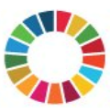 Traguardi formativiIndicatoriIndicatoriObiettivi minimiCapitolo 8Gli elementi chimici basteranno?Educazione civicaApplicare le conoscenze alla vita reale1a. Riconoscere gli elementi chimici come parte integrante della nostra quotidianità1b. Comprendere i concetti di dematerializzazione e intensificazione materiale1c. Confrontare le proprietà e gli impatti ambientali di un’automobile elettrica con una di motore a scoppio−	Classifica gli elementi in base alla loro disponibilità e al loro sfruttamento. Applica il concetto di dematerializzazione e intensificazione materiale a dispositivi di uso quotidianoElenca vantaggi e svantaggi legati all’uso di un’automobile elettrica rispetto a una con motore a scoppio−	Classifica gli elementi in base alla loro disponibilità e al loro sfruttamento. Applica il concetto di dematerializzazione e intensificazione materiale a dispositivi di uso quotidianoElenca vantaggi e svantaggi legati all’uso di un’automobile elettrica rispetto a una con motore a scoppio−	Spiegare la tavola periodica dell’abbondanza degli elementi chimici. Spiegare in che modo la chimica contribuisce alla produzione di computer e smartphoneCapitolo 8Gli elementi chimici basteranno?Educazione civicaRiconoscere e stabilire relazioni2a. Collegare le proprietà, la disponibilità e lo sfruttamento degli elementi con aspetti economici e sociali della realtà− Collega proprietà e utilizzi di elio, indio e litio− Collega proprietà e utilizzi di elio, indio e litio−	Spiegare la tavola periodica dell’abbondanza degli elementi chimici. Spiegare in che modo la chimica contribuisce alla produzione di computer e smartphoneCompetenzeCompetenzeCompetenzeCompetenzeCapitolo 9I legami chimiciTraguardi formativiIndicatoriObiettivi minimiCapitolo 9I legami chimiciClassificare1a. Comprendere gli aspetti energetici legati alla formazione e alla rottura di legami chimici1b. Distinguere e confrontare il legame ionico e covalente1c. Stabilire il tipo di legame che si può formare sulla base della configurazione elettronica di un atomo e delle differenze di elettronegatività Spiega il concetto di legame chimico da un punto di vista meccanicistico ed energeticoRiconosce il tipo di legami che si instaurano tra gli atomi sulla base della formula dei compostiScrive la struttura di Lewis di semplici specie chimicheIndividua le cariche parziali in un legame covalente polare Comprende il concetto di legame chimicoSpiegare la formazione del legame ionico e del legame covalenteStabilire la polarità di un legameComprendere la differenza tra la teoria del legame di valenza e la teoria dell’orbitale molecolareCapitolo 9I legami chimiciFormulare ipotesi2a. Spiegare la teoria del legame di valenza 2b. Spiegare la teoria dell’orbitale molecolareUtilizza il modello del legame di valenza per spiegare la formazione delle mole Utilizza il diagramma dell’energia degli orbitali molecolari per spiegare le proprietà magnetiche dell’ossigeno Comprende il concetto di legame chimicoSpiegare la formazione del legame ionico e del legame covalenteStabilire la polarità di un legameComprendere la differenza tra la teoria del legame di valenza e la teoria dell’orbitale molecolareCompetenzeCompetenzeCompetenzeCompetenzeCapitolo 10I legami e la forma delle molecoleTraguardi formativiIndicatoriObiettivi minimiCapitolo 10I legami e la forma delle molecoleRiconoscere e stabilire relazioni1a. Prevedere la geometria di semplici molecole sulla base della teoria VSEPR.1b. Riconoscere i vari tipi di ibridazioneSpiega la geometria assunta da una molecola nello spazio in base al numero di coppie solitarie e di legame dell’atomo centraleMette in relazione orbitali atomici e orbitali ibridiRicostruire la struttura di Lewis di un composto molecolare e di uno ione poliatomicoPrevedere la geometria di semplici molecoleClassificare gli orbitali ibridiCapitolo 10I legami e la forma delle molecoleRisolvere situazioni problematiche2a. Individuare se una molecola è polare o apolare, dopo averne determinato la geometria in base al modello VSEPRStabilisce la polarità di una molecola sulla base delle differenze di elettronegatività e della geometria molecolareRicostruire la struttura di Lewis di un composto molecolare e di uno ione poliatomicoPrevedere la geometria di semplici molecoleClassificare gli orbitali ibridiCompetenzeCompetenzeCompetenzeCompetenzeCapitolo 11La varietà dei legamiTraguardi formativiIndicatoriObiettivi minimiCapitolo 11La varietà dei legamiRiconoscere e stabilire relazioni1a. Comprendere come le proprietà degli elementi metallici dipendano direttamente dalla natura del legame metallico1b. Correlare le proprietà fisiche dei solidi e dei liquidi alle interazioni interatomiche e intermolecolariSpiegare la teoria delle bande e la natura del legame metallicoMettere in relazione le proprietà fisiche delle sostanze con le forze di legameRiconoscere la differenza tra legame metallico e gli altri legami chimiciElencare i diversi tipi di forze intermolecolariDefinire una macromolecola Capitolo 11La varietà dei legamiApplicare conoscenze acquisite a situazioni della vita reale2a. Collegare la presenza dei gruppi funzionali, la lunghezza della catena carboniosa e le interazioni intermolecolari alle proprietà fisiche2b. Acquisire strumenti per valutare l’importanza dei polimeriDescrive le diversi classi di polimeri sulla base della struttura molecolare, dello stato fisico, delle proprietà applicative e delle tecniche di polimerizzazioneMette in relazione le proprietà microscopiche dei polimeri con i loro ambiti di applicazione tecnologicaRiconoscere la differenza tra legame metallico e gli altri legami chimiciElencare i diversi tipi di forze intermolecolariDefinire una macromolecola CompetenzeCompetenzeCompetenzeCompetenzeCapitolo 12I legami
chimiciTraguardi formativiIndicatoriObiettivi minimiCapitolo 12I legami
chimiciClassificare 1a. Collegare la carica di un atomo o di uno ione in un legame chimico al suo numero di ossidazione1c. Classificare le principali categorie di composti inorganici in binari e ternariUtilizza il numero di ossidazione degli elementi per determinare la formula dei compostiRiconosce la classe di appartenenza dati la formula o il nome di un compostoAssegnare il numero di ossidazione in un composto binario o in uno ione poliatomicoClassificare i composti inorganiciAssegnare il nome IUPAC e tradizionale ai principali composti inorganici binari e ternari Costruire le formule dei sali ternariCapitolo 12I legami
chimiciRisolvere situazioni problematiche adoperando linguaggi specifici2a. Applicare le regole della nomenclatura IUPAC, tradizionale e di Stock per assegnare il nome a semplici composti inorganici e viceversa2b. Scrivere le formule di semplici composti2c. Scrivere la formula dei sali ternariAssegna il corretto nome agli ioni monoatomiciAssegna il corretto nome ai composti binariScrive la formula di un composto ionico ternario utilizzando le tabelle degli ioni più comuniAssegnare il numero di ossidazione in un composto binario o in uno ione poliatomicoClassificare i composti inorganiciAssegnare il nome IUPAC e tradizionale ai principali composti inorganici binari e ternari Costruire le formule dei sali ternariCompetenzeCompetenzeCompetenzeCompetenzeCapitolo 13Le proprietà
dello stato gassosoTraguardi formativiIndicatoriObiettivi minimiCapitolo 13Le proprietà
dello stato gassosoRiconoscere e stabilire relazioni1a. Indicare le evidenze sperimentali che sottendono la legge di Boyle1b. Indicare le evidenze sperimentali che sottendono la legge di Charles1c. Indicare le evidenze sperimentali che sottendono la legge di Gay-LussacEnuncia ed esemplifica la legge di BoyleEnuncia ed esemplifica la legge di CharlesEnuncia ed esemplifica la legge di Gay-LussacDescrivere le variazioni di grandezze macroscopiche come temperatura, pressione e volume.Interpretare il comportamento dei gas nell’esperienza quotidianaMettere in relazione il rapporto tra le masse di volumi uguali di gas con il rapporto tra le masse delle molecoleCompetenzeCompetenzeCompetenzeCompetenzeCapitolo 14Gli stati condensati della materiaTraguardi formativiIndicatoriObiettivi minimiCapitolo 14Gli stati condensati della materiaEffettuare connessioni1a. Applicare il concetto di equilibrio dinamico per spiegare la pressione di vapore1b. Mettere in relazione i punti di ebollizione delle sostanze con le interazioni intermolecolari1c. Spiegare il comportamento dell’acqua e del diossido di carbonio sulla base del loro diagramma di faseSpiega l’equilibrio dinamico al livello microscopico e macroscopicoSpiega l’andamento periodico dei punti di ebollizione di alcune sostanzeRappresentare graficamente il diagramma di fase dell’acquaSpiegare, con l’aiuto di rappresentazioni grafiche, la pressione di vaporeSpiegare il significato fisico del punto di ebollizioneDistinguere le principali differenze tra solidi amorfi e cristalliniCapitolo 14Gli stati condensati della materiaClassificare2a. Classificare i solidi amorfi e cristallini sulla base 2b. Collegare le proprietà macroscopiche dei cristalli alle loro caratteristiche cristalline Descrive le strutture dei solidi amorfi e cristalliniRiconosce le classi dei solidi cristalliniSpiegare, con l’aiuto di rappresentazioni grafiche, la pressione di vaporeSpiegare il significato fisico del punto di ebollizioneDistinguere le principali differenze tra solidi amorfi e cristalliniCompetenzeCompetenzeCompetenzeCompetenzeCapitolo 15Le soluzioniTraguardi formativiIndicatoriObiettivi minimiCapitolo 15Le soluzioniTrarre conclusioni1a. Applicare il concetto di concentrazione sfruttando le diverse grandezze a disposizione1b. Leggere i diagrammi di solubilità (solubilità/temperatura e solubilità/pressione)1c. Interpretare i processi di dissoluzione in base alle forze intermolecolari che si possono stabilire tra particelle di soluto e di solventeCalcolare la concentrazione delle soluzioni in termini di molarità, molalità e frazione molare.Stabilire le condizioni per ottenere una soluzione satura sulla base dei diagrammi di solubilitàPrevedere la dissociazione di una specie chimica in un solventeEseguire i calcoli per la determinazione della concentrazione molale e molare di una soluzioneSpiegare il concetto di saturazione di una soluzione e il suo andamento rispetto alle condizioni esterneSpiegare la legge “simile scioglie simile”Spiegare che cosa caratterizza le proprietà colligative ed elencarleCapitolo 15Le soluzioniApplicare le conoscenze acquisite a situazioni della vita reale2a. Comprendere le proprietà colligative Conosce le proprietà colligative ed è in grado di applicarne i principi a situazioni di vita reale. Eseguire i calcoli per la determinazione della concentrazione molale e molare di una soluzioneSpiegare il concetto di saturazione di una soluzione e il suo andamento rispetto alle condizioni esterneSpiegare la legge “simile scioglie simile”Spiegare che cosa caratterizza le proprietà colligative ed elencarleCompetenzeCompetenzeCompetenzeCompetenzeCapitolo 16Le reazioni in soluzione acquosaTraguardi formativiIndicatoriObiettivi minimiCapitolo 16Le reazioni in soluzione acquosaRiconoscere e stabilire relazioni1a. Interpretare un’equazione chimica in base alla legge di conservazione della massa1b. Interpretare un’equazione chimica in termini di quantità di sostanza1c. Classificare acidi e basi forti e deboliBilancia una reazione chimicaUtilizza i coefficienti stechiometrici per la risoluzione di problemi che chiedono di determinare massa/volume delle specie chimiche coinvolteDescrive il comportamento di acidi e basi forti e deboli secondo la definizione di Arrehenius Classificare una reazione Prevedere la formazione di un precipitato Eseguire calcoli stechiometrici per reazioni in soluzioneDefinire acidi e basi secondo ArrheniusCapitolo 16Le reazioni in soluzione acquosaEffettuare connessioni logiche2a. Conoscere i vari tipi di reazioni chimiche2b. Individuare le reazioni di doppio scambio in cui si forma un precipitato2c. Riconoscere una reazione di neutralizzazione2d. Riconoscere una reazione acido-baseRiconduce una reazione chimica a uno dei quattro tipi fondamentali (sintesi, decomposizione, scambio semplice, doppio scambio)Scrive l’equazione ionica netta a partire dall’equazione molecolareIndividua i reagenti in grado di dare origine alla formazione di un sale e acquaClassificare una reazione Prevedere la formazione di un precipitato Eseguire calcoli stechiometrici per reazioni in soluzioneDefinire acidi e basi secondo ArrheniusCompetenzeCompetenzeCompetenzeCompetenzeCapitolo 17Le reazioni di ossidoriduzioneTraguardi formativiIndicatoriObiettivi minimiCapitolo 17Le reazioni di ossidoriduzioneRiconoscere e stabilire relazioni1a. Riconoscere, in una reazione di ossido-riduzione, l’agente che si ossida e quello che si riduce1b. Scrivere le equazioni redox bilanciate sia in forma molecolare sia in forma ionica1c. Comprendere che le reazioni redox spontanee possono generare un flusso di elettroniIndividua l’agente ossidante e riducente applicando le regole per la determinazione del numero di ossidazione (n.o.) Bilancia le reazioni redox con il metodo della variazione del n.o. e con il metodo ionico-elettronicoSpiega il funzionamento della pila DaniellDescrivere, a partire dal diagramma di cella, i fenomeni che avvengono nella pila presa in esameStabilire in base alla tabella dei potenziali redox la spontaneità di alcune reazioni legate alla vita realeDescrivere i principali fenomeni corrosiviDescrivere i fenomeni che avvengono durante l’elettrolisi dell’acquaCapitolo 17Le reazioni di ossidoriduzioneApplicare le conoscenze acquisite alla vita reale2a. Collegare la posizione di una specie chimica nella tabella dei potenziali standard alla sua capacità riducenteInterpreta correttamente i fenomeni di corrosioneDescrivere, a partire dal diagramma di cella, i fenomeni che avvengono nella pila presa in esameStabilire in base alla tabella dei potenziali redox la spontaneità di alcune reazioni legate alla vita realeDescrivere i principali fenomeni corrosiviDescrivere i fenomeni che avvengono durante l’elettrolisi dell’acquaCompetenzeCompetenzeCompetenzeCompetenzeCapitolo 18Termodinamica: il motore delle reazioni chimicheTraguardi formativiIndicatoriObiettivi minimiCapitolo 18Termodinamica: il motore delle reazioni chimicheRiconoscere e stabilire relazioni1a. Descrivere come variano l’energia potenziale e l’energia cinetica durante una trasformazione1b. Comprendere il significato della variazione di entalpia durante una trasformazione1c. Mettere in relazione la spontaneità di una reazione con la variazione di entalpia e di entropiaSpiega come varia l’energia chimica di un sistema durante una trasformazione endotermica/esotermicaMette in relazione il segno della variazione dell’entalpia con il calore scambiato con l’ambientePrevede la spontaneità di una reazione, attraverso la variazione di energia libera del sistemaClassificare un sistema e definire gli scambi di materia ed energia possibiliIndividuare il flusso di calore in una reazione esotermica ed endotermicaSpiegare a livello microscopico la trasformazione da energia chimica a energia termica e viceversaValutare l’importanza degli alimenti nel metabolismo energetico di diversi sistemi biologici Capitolo 18Termodinamica: il motore delle reazioni chimicheApplicare le conoscenze acquisite alla vita reale2a. Conoscere il diverso potere calorifico dei combustibili2b. Distinguere le trasformazioni spontanee con riferimento a fenomeni della vita quotidianaComprende il ruolo degli alimenti nel metabolismo energetico in base al loro potere calorificoIndividua nella fusione spontanea del ghiaccio, la variazione entalpica ed entropicaClassificare un sistema e definire gli scambi di materia ed energia possibiliIndividuare il flusso di calore in una reazione esotermica ed endotermicaSpiegare a livello microscopico la trasformazione da energia chimica a energia termica e viceversaValutare l’importanza degli alimenti nel metabolismo energetico di diversi sistemi biologici CompetenzeCompetenzeCompetenzeCompetenzeCapitolo 19La velocità delle reazioni chimicheTraguardi formativiIndicatoriObiettivi minimiCapitolo 19La velocità delle reazioni chimicheRiconoscere e stabilire relazioni1a. Riconoscere il carattere sperimentale dell’equazione cinetica 1b. Spiegare la cinetica di reazione alla luce della teoria degli urtiInterpreta l’equazione cinetica di una reazione e sa definirne l’ordineIllustra il ruolo dei fattori che determinano la velocità di reazione sia al livello macroscopico che microscopico Descrivere i fattori che influenzano la velocità di una reazione riportando esempi dalla vita reale Spiegare gli stessi fattori alla luce della teoria degli urtiDistinguere tra energia di reazione e di attivazioneIdentificare lo stadio determinante nel profilo energetico di una reazioneCapitolo 19La velocità delle reazioni chimicheTrarre conclusioni2a. Interpretare i grafici concentrazione/tempo2b. Costruire il profilo energetico che descrive l’andamento della reazione.2c. Comprende il ruolo di un catalizzatore nel velocizzare una reazione chimicaUtilizza i dati sperimentali per determinare l’ordine di reazioneDistingue tra energia di reazione e di attivazioneRappresenta graficamente i profili di reazione in presenza e in assenza di catalizzatore Descrivere i fattori che influenzano la velocità di una reazione riportando esempi dalla vita reale Spiegare gli stessi fattori alla luce della teoria degli urtiDistinguere tra energia di reazione e di attivazioneIdentificare lo stadio determinante nel profilo energetico di una reazioneCompetenzeCompetenzeCompetenzeCompetenzeCapitolo 20Equilibrio chimico: concetti generaliTraguardi formativiIndicatoriObiettivi minimiCapitolo 20Equilibrio chimico: concetti generaliTrarre conclusioni1a. Comprendere che il valore di Keq di un sistema chimico non dipende dalle concentrazioni iniziali1b. Interpretare la relazione fra i valori di Keq e le diverse temperature −	Applica la legge dell’azione di massa−	Riconosce il carattere endotermico o esotermico di una reazione nota la dipendenza di Keq dalla temperaturaScrivere la legge dell’equilibrioRicavare Kc conoscendo le concentrazioni inizialiUtilizzare Kc per calcolare le concentrazioni all’equilibrio Applicare il principio di Le Châtelier per prevedere come si sposterà l’equilibrio al variare delle condizioniCapitolo 20Equilibrio chimico: concetti generaliFormulare ipotesi 2a. Prevedere l’evoluzione di un sistema, noti i valori di Keq e Q2b. Acquisire il significato concettuale del principio di Le ChâtelierStabilisce il senso in cui procede una reazione noti i valori di Keq e QValuta gli effetti sull’equilibrio della variazione di uno dei parametri indicati dal principio di Le ChâtelierScrivere la legge dell’equilibrioRicavare Kc conoscendo le concentrazioni inizialiUtilizzare Kc per calcolare le concentrazioni all’equilibrio Applicare il principio di Le Châtelier per prevedere come si sposterà l’equilibrio al variare delle condizioniCompetenzeCompetenzeCompetenzeCompetenzeCapitolo 21Gli acidi e le basiTraguardi formativiIndicatoriObiettivi minimiCapitolo 21Gli acidi e le basiEffettuare connessioni1a. Comprendere l’evoluzione storica e concettuale delle teorie acido-base1b. Comprendere il concetto di ionizzazione dell’acqua e metterlo in relazione all’acidità di una soluzioneClassifica correttamente una sostanza come acido/base di:ArrheniusBrønsted-LowryLewisSpiega l’acidità/basicità di una soluzione in relazione alla KwClassificare una sostanza come acido/base di Arrhenius, Brønsted-Lowry e LewisIndividuare le coppie coniugate acido-baseSpiegare l’acidità/basicità di una soluzione in relazione alla KwCalcola il pH di soluzioni di acidi e basi deboliCapitolo 21Gli acidi e le basiRiconoscere e stabilire relazioni2a. Definire il pH di una soluzione2b. Stabilire la forza di un acido/base, noto il valore di Ka/KbConosce i modi per determinarne misurare e calcolare il valore del pH di una soluzione di acidi o basi fortiCalcola il pH di soluzioni di acidi e basi deboliClassificare una sostanza come acido/base di Arrhenius, Brønsted-Lowry e LewisIndividuare le coppie coniugate acido-baseSpiegare l’acidità/basicità di una soluzione in relazione alla KwCalcola il pH di soluzioni di acidi e basi deboliCompetenzeCompetenzeCompetenzeCompetenzeCapitolo 22Le applicazioni degli equilibri in soluzioneTraguardi formativiIndicatoriObiettivi minimiCapitolo 22Le applicazioni degli equilibri in soluzioneEffettuare connessioni1a. Collegare il pH allo studio dei meccanismi di idrolisi dei sali1b. Comprendere il concetto di soluzione tampone Calcola il pH di una soluzione salinaCalcola il pH di una soluzione tampone e determina il potere tampone di una soluzione AH/A–Prevedere l’effetto di un sale sul pH di una soluzioneScrivere e applicare l’equazione di Henderson-HasselbalchSpiega il comportamento di acidi poliprotici in soluzioneSpiega il concetto di titolazione usando un linguaggio appropriatoStabilire la formazione di un prodotto ionico in base alla sua KpsCompetenzeCompetenzeCompetenzeCompetenzeCapitolo 23L’elettrochimicaTraguardi formativiIndicatoriObiettivi minimiCapitolo 23L’elettrochimicaRiconoscere e stabilire relazioni1a. Comprendere che le reazioni redox spontanee possono generare un flusso di elettroni1b. Avere consapevolezza della relazione fra energia libera e potenziale standard di una pila1c. Conoscere i fattori da cui dipende il valore della differenza di potenziale agli elettrodi di una pila−	Spiega il funzionamento della pila Daniell−	Utilizza la scala dei potenziali standard per stabilire la spontaneità di un processoApplica l’equazione di Nernst−	Descrivere, a partire dal diagramma di cella, i fenomeni che avvengono nella pila presa in esame−	Stabilire in base alla tabella dei potenziali redox la spontaneità di alcune reazioni legate alla vita reale−	Descrivere i principali fenomeni corrosivi−	Descrivere i fenomeni che avvengono durante l’elettrolisi dell’acquaCapitolo 23L’elettrochimicaEffettuare connessioni2a. Collegare la posizione di una specie chimica nella tabella dei potenziali standard alla sua capacità riducenteInterpreta correttamente i fenomeni di corrosione−	Descrivere, a partire dal diagramma di cella, i fenomeni che avvengono nella pila presa in esame−	Stabilire in base alla tabella dei potenziali redox la spontaneità di alcune reazioni legate alla vita reale−	Descrivere i principali fenomeni corrosivi−	Descrivere i fenomeni che avvengono durante l’elettrolisi dell’acquaNel libroObiettivi di apprendimentoObiettivi di apprendimentoCapitoloConoscenzeAbilità2 I minerali della Terra solida1.	I minerali 2.	La classificazione dei minerali3.	Le rocce4.	Le rocce ignee5.	Le rocce sedimentarie6.	Le rocce metamorfiche7.	Il ciclo delle rocce 8.	Le risorse della Terra solidaClassificare il tipo di minerale/rocciaRiconoscere le caratteristiche dei minerali e delle rocceEssere in grado di collegare il processo di formazione al tipo di rocciaEssere in grado di collegare il tipo di minerale/roccia al suo utilizzo Essere in grado di collegare il tipo di giacimento al processo litogenetico che causa l’accumulo di materiale specifico3 La struttura della Terra1.	La «scoperta» della struttura interna della Terra2.	La crosta 3.	Il mantello4.	Il nucleo5.	La temperatura interna e il flusso di calore6.	Il campo magnetico terrestre Collegare la propagazione delle onde sismiche alle proprietà della struttura interna della TerraCollegare il sollevamento isostatico alle cause che lo generano4 La dinamica endogena: i vulcani1.	L’origine del magma e la sua evoluzione 2.	L’origine dei vulcani3.	L’attività e la forma dei vulcani4.	I tipi di eruzioni e i loro effetti 5.	Fenomeni secondari associati al vulcanismo6.	La distribuzione dei vulcani7.	I vulcani italiani e il rischio vulcanico in Italia8.	Le risorse associate al vulcanesimoSaper classificare i vari tipi di attività vulcanicaRiconoscere il legame tra tipi di magma e tipi di attività vulcanicaIpotizzare la successione di eventi che determina un’eruzione vulcanicaCollegare la distribuzione dei vulcani con le dorsali oceaniche, i punti caldi, i margini continentali e gli archi insulariAssociare tipi di vulcanismo a fonti di materie prime o di energia5 La dinamica endogena: i terremoti1.	L’origine dei terremoti2.	Le onde sismiche3.	La misura dei terremoti4.	Gli effetti dei terremoti5.	La distribuzione dei terremoti6.	Il rischio sismico in ItaliaIpotizzare la successione di eventi che determina un fenomeno sismicoSaper leggere un sismogrammaLocalizzare l’epicentro di un terremotoCollegare la propagazione delle onde sismiche alle proprietà della struttura interna della TerraDescrivere la «forza» di un terremoto utilizzando il linguaggio specifico della sismologiaCollegare la distribuzione dei terremoti con fosse oceaniche, dorsali oceaniche, faglie trascorrenti e catene collisionaliConoscere la prevenzione del rischio sismico